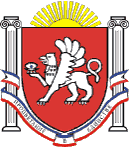 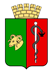 ЕВПАТОРИЙСКИЙ ГОРОДСКОЙ СОВЕТРЕСПУБЛИКИ КРЫМ
Р Е Ш Е Н И ЕII созывСессия №__________________                г. Евпатория                                №__________
В соответствии со ст. 35 Федерального закона от  № 131-ФЗ «Об общих принципах организации местного самоуправления в Российской Федерации», статьей 13.1 Федерального закона от  № 273-ФЗ «О противодействии коррупции», Федеральным законом от 13.06.2023 № 258-ФЗ «О внесении изменений в отдельные законодательные акты Российской Федерации», ст. 27 Закона Республики Крым  от  № 54-ЗРК «Об основах местного самоуправления в Республики Крым», Законом Республики Крым                                               от   № 241-ЗРК «О порядке освобождения от должности лиц, замещающих государственные должности Республики Крым, в связи с утратой доверия», Уставом муниципального образования городской округ Евпатория Республики Крым, -городской совет РЕШИЛ:1. Внести в Порядок увольнения (освобождения от должности) в связи с утратой доверия лиц, замещающих муниципальные должности на постоянной основе (далее – Порядок), утвержденный решением Евпаторийского городского совета Республики Крым                 от 28.10.2016 № 1-45/5, следующие изменения:1.1. В наименовании и в тексте решения, а также в приложении к нему слова «увольнение (освобождение от должности)» заменить словами «увольнение (прекращение полномочий)».1.2. Пункт 6 изложить в следующей редакции: «6. Увольнение (прекращение полномочий) от должности лица, замещающего муниципальную должность в связи с утратой доверия осуществляется не позднее шести месяцев со дня поступления информации о совершении данным лицом коррупционного правонарушения, не считая периодов временной нетрудоспособности лица, замещающего муниципальную должность, пребывания его в отпуске, других случаев отсутствия его на службе по уважительным причинам, и не позднее трех лет со дня совершения им коррупционного правонарушения. В указанные сроки не включается время производства по уголовному делу.». 1.2.  Дополнить пунктом 13 следующего содержания:«13. Сведения об увольнении (о прекращении полномочий) лица в связи с утратой доверия за совершение коррупционного правонарушения, за исключением сведений, составляющих государственную тайну, подлежат включению в реестр лиц, уволенных в связи с утратой доверия (далее - реестр), сроком на пять лет с момента принятия акта, явившегося основанием для включения в реестр.Реестр подлежит размещению на официальном сайте федеральной государственной информационной системы в области государственной службы в информационно-телекоммуникационной сети «Интернет».Сведения об увольнении (о прекращении полномочий) лица в связи с утратой доверия за совершение коррупционного правонарушения исключаются из реестра в случаях:1) отмены акта, явившегося основанием для включения в реестр сведений о лице, которое было уволено (чьи полномочия были прекращены) в связи с утратой доверия за совершение коррупционного правонарушения;2) вступления в установленном порядке в законную силу решения суда об отмене акта или решения суда, явившегося основанием для включения в реестр сведений о лице, которое было уволено (чьи полномочия были прекращены) в связи с утратой доверия за совершение коррупционного правонарушения;3) истечения пяти лет с момента принятия акта или решения суда, явившегося основанием для включения в реестр сведений о лице, которое было уволено (чьи полномочия были прекращены) в связи с утратой доверия за совершение коррупционного правонарушения;4) смерти лица, которое было уволено (чьи полномочия были прекращены) в связи с утратой доверия за совершение коррупционного правонарушения.».2.     Настоящее решение вступает в силу со дня обнародования на официальном портале Правительства Республики Крым – http://rk.gov.ru в разделе: муниципальные образования, подраздел – Евпатория, а также на официальном сайте муниципального образования городской округ Евпатория Республики Крым - http://my-evp.ru в разделе Документы, подраздел – Документы городского совета в информационно - телекоммуникационной сети общего пользования. 3. Контроль за выполнением настоящего решения возложить на комитет Евпаторийского городского совета Республики Крым по вопросам местного самоуправления, нормотворческой деятельности и регламента.Председатель Евпаторийского городского совета                                                                            Э.М. ЛеоноваО внесении изменений в Порядок увольнения (освобождения от должности) в связи с утратой доверия лиц, замещающих муниципальные должности на постоянной основе, утвержденный решением Евпаторийского городского совета Республики Крым от 28.10.2016 № 1-45/5